                                                                                   Півоварова Тетяна Олександрівна,                                                 вчитель початкових класів                                                          Матвіївського  навчально-                                          виховного комплексу                                «Дошкільний навчальний заклад -  загальноосвітня школа І-ІІступенів»                                               Чигиринської районної ради                                                         Порхун Ольга Володимирівна,                                               вчитель початкових класівСтаніславчицького  навчально-                                          виховного комплексу                                «Дошкільний навчальний заклад -  загальноосвітня школа І-ІІступенів»                                               Шполянської районної радиТема.  Складові частини комп’ютера. Призначення окремих блоків комп’ютера (модем, системний блок), пристрої введення (клавіатура, миша), пристрої виведення (монітор, принтер). Робота з мишею: переміщення вказівника.Мета: Формування ключової компетентності:уміння вчитися: організовувати своє робоче місце, чітко планувати свої дії та дотримуватися послідовності виконання;дотримання основних правил роботи за комп’ютером.Формування предметно-ІКТ компетентностей:ознайомлення учнів з складовими частинами комп’ютера; відпрацювання практичних навичок роботи на комп’ютері; формування навичок роботи з мишею, зокрема знайомство з операцією “перетягни й кинь”; розвиток просторової уяви, пам’яті, логічного мислення, спостережливості; виховання культури навчальної праці при роботі з комп’ютером.Особливості проведення уроку. Урок розроблений з використанням мультимедійної презентації, тестових завдань.Обладнання:  Підручник для 2 класу «Сходинки до інформатики» (Г. В. Ломаковська, Г. О. Проценко, Й. Я. Ривкінд, Ф. М. Рівкінд), робочий зошит для 2 класу «Сходинки до інформатики», казкові герої Мудрунчик з Ельзіком. Робота в програмі «Лісова галявина»Тип уроку. Урок вивчення нового матеріалу.   Організаційний момент.Ось прийшли ми знов у клас,Де чекає комп’ютер нас.Правила ми пригадаємЩось новеньке ми пізнаєм.Нумо сіли всі рівненькоІ працюємо дружненькоПравила техніки безпеки в комп’ютерному класі. Гра «Закінчи речення»:Заходити у кабінет інформатики потрібно… (спокійно, не поспішаючи)Їсти, пити… (не можна)При роботі з комп’ютером руки повинні бути… (сухими, чистими)Не можна торкатися до… (дротів, розеток, кнопок клавіатури, з якими незнайомий, екрану монітора, тильної сторони комп’ютера)Від монітора треба сидіти на відстані… (не менше )   Актуалізація опорних знань.1) Гра “Мікрофон”Давайте пригадаємо, де на нашій планеті використовується комп’ютер?(Відповіді дітей)2) Мозковий штурм. Що таке комп’ютер?(Відповіді дітей)Мотивація навчальної діяльності. Повідомлення теми і мети уроку.Сьогодні на урок до нас завітали наші друзі Мудрунчик з Ельзіком.Вони хочуть дізнатися з чого ж складається комп’ютер. То ж прочитайте тему і завдання уроку (запис на дошці).Завдання уроку:Ознайомитися з складовими частинами комп’ютера.Вивчити призначення окремих блоків.Вчитися працювати за комп’ютером.Навчитися «переносити» предмети за допомогою миші.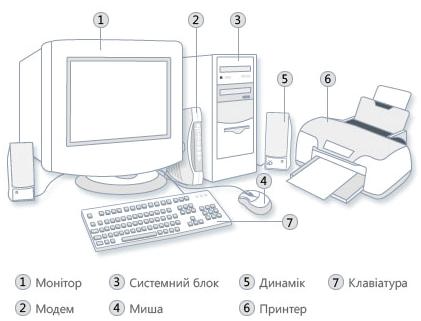 Вивчення нового матеріалу.1). Мультимедійна презентація з поясненням вчителя.Давайте поглянемо з чого ж складається комп’ютер (слайд№1).Подивіться на своє робоче місце, перед вами знаходиться монітор (слайд№2).Поруч із монітором ви бачите системний блок (слайд№3).Перед монітором лежить клавіатура, а поруч з нею - мишка (слайд№4).Існує пристрій, за допомогою якого ми можемо друкувати на папір (слайд№5).Пристрій, за допомогою якого ми можемо користуватися Інтернетом, називається модем (слайд№6).Всі пристрої можуть вводити і виводити інформацію (слайд№7,8).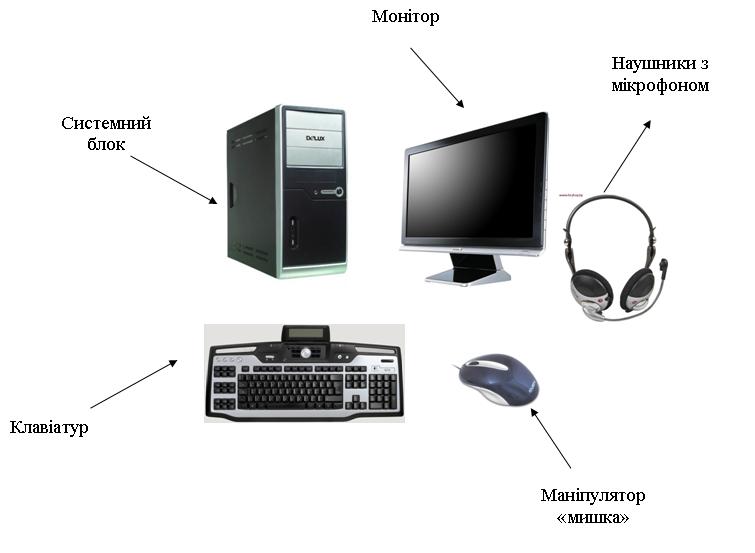 ФізкультхвилинкаНумо, швидше підведітьсяІ як бджілки, покрутіться. Крильми швидко помахали,Раз — присіли, два — всі встали, Подзижчали, політалиЙ за парти посідали.2) Робота з підручником (с.4 - 5)Опрацювання статті “З чого складається комп’ютер”(Читання вчителем).Відповіді учнів на запитання (с.6).Інструктаж щодо роботи за комп’ютером.Практична робота.Повторення правил техніки безпекиОпитування ланцюжкомУчні діляться на 2 групи Фізкультхвилинка для очей. Вправи «Муха», «Цифри»Діти міняються групамиVІІІ. Узагальнення і систематизація знаньТестуванняДля того, щоб перевірити, як ви запам’ятали складові комп’ютера, ми пройдемо невеличкий тест.(Діти по групах виконують тести. 1 група за комп’ютером, 2 - на папері).IX. Підсумок уроку. РефлексіяПро що нове дізналися на уроці?Що найбільше зацікавило?Для чого  ми це вивчили?Де ви зможете застосувати знання?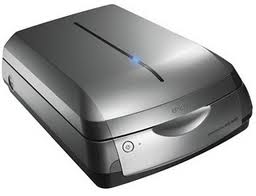 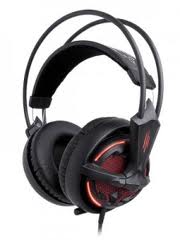 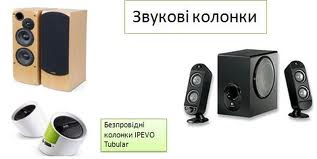 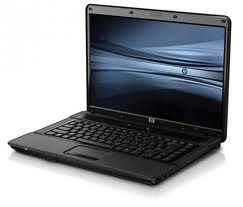 Робота за комп’ютеромРобота в зошиті (с.8 - 9)Учні працюють за програмою «Лісова галявина»:1) Ввімкнення комп’ютера.2) Робота з програмою “На галявині”.― Сьогодні допоможемо гномам зібрати у лівий кошик – гриби, а у правий –ягоди. Для цього:    Підведи вказівник миші до гриба або ягідки (зверніть увагу на зміну вказівника).      Натисни ліву кнопку вказівним пальцем і не відпускай її.      Не відпускаючи кнопку миші, пересувай мишу по килимку – перетягни грибок або ягідку у відповідний кошик.   Тепер відпусти кнопку миші – грибок або ягідка опиниться у кошику.Розгадування ребусів ( с.8)Позначення складових частин комп’ютераВправи на увагу(с.9 №3,4)Малювання складових комп’ютера